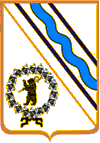 	Администрация Тутаевского муниципального района        ПОСТАНОВЛЕНИЕот 30.07.2020 № 486-пг.ТутаевОб утверждении отчета об исполнениибюджета городского поселения Тутаев за 1 полугодие 2020 годаВ соответствии с Бюджетным кодексом Российской Федерации,  Уставом Тутаевского муниципального района, Уставом городского поселения Тутаев, Положением о бюджетном устройстве и бюджетном процессе в  городском поселении Тутаев, утвержденным решением Муниципального Совета городского поселения Тутаев  от 13.12.2018 №22, Администрация Тутаевского муниципального района ПОСТАНОВЛЯЕТ:1. Утвердить  отчет об исполнении бюджета городского поселения Тутаев за 1 полугодие 2020 года:по общему объему доходов в соответствии с классификацией доходов бюджетов Российской Федерации в сумме 87 680 628 рублей;по расходам в соответствии с классификацией расходов бюджетов Российской Федерации в сумме 89 742 865 рублей;дефицит бюджета в сумме 2 062 237 рублей.2. Утвердить отчет об исполнении бюджета городского поселения Тутаев  за 1 полугодие 2020 года в соответствии с приложениями 1 - 8  к настоящему постановлению.3. Направить отчет об исполнении бюджета городского поселения Тутаев за 1 полугодие 2020 года в Муниципальный Совет городского поселения Тутаев и МУ Контрольно-счетная палата Тутаевского муниципального района.4. Контроль за исполнением настоящего постановления возложить на заместителя Главы Администрации Тутаевского муниципального района по финансовым вопросам - директора департамента финансов администрации Тутаевского муниципального района Низову О.В. 5.Опубликовать настоящее постановление в Тутаевской массовой муниципальной газете «Берега».6. Настоящее  постановление  вступает в силу со дня подписания.Глава  Тутаевского муниципального района                                                                   Д.Р.ЮнусовПояснительная запискак проекту постановления Администрации Тутаевского муниципального района «Об утверждении отчета об исполнении бюджета городского поселения Тутаев за 1 полугодие 2020 года»Настоящий проект разработан в соответствии со статьей 264.2 Бюджетного кодекса Российской Федерации, Положением о бюджетном устройстве и бюджетном процессе в городском поселении Тутаев.Исполнение доходной части бюджета городского поселения ТутаевПо итогам полугодия 2020 года плановое задание по доходам бюджета поселения выполнено на 41,0%. В бюджет города зачислено доходов с учетом безвозмездных поступлений 87 680,63 тыс. рублей, при уточненных плановых бюджетных назначениях 214 069,31 тыс. рублей.По сравнению с показателями 2019 года общая сумма фактически поступивших доходов за полугодие 2020 года увеличилась на 27 285,68 тыс. рублей или на 45,2%, в том числе:- объем налоговых и неналоговых доходов бюджета за полугодие 2020 года составил 48 325,40 тыс. рублей, или 45,1% к плановым назначениям (107 279,34 тыс. рублей), по сравнению с полугодием 2019 годом поступление увеличилось на 7,0% или на 3 166,50 тыс. рублей;- безвозмездные поступления за полугодие 2020 года зачислены в сумме 39 355,22 тыс. рублей, что составляет 36,9% от плана (106,79 тыс. рублей), по сравнению с полугодием 2019 года безвозмездные поступления увеличились в 2,6 раза или на 24 119,19 тыс. рублей.Налоговые доходы за полугодие 2020 года составили 38 291,12 тыс. рублей (40,1% от плана в 95 579,34 тыс. рублей), за аналогичный период прошлого 2019года –38 275,88 тыс. рублей, в том числе:- налог на доходы физических лиц за полугодие 2020 года составил 20 858,59 тыс. рублей или 42,5% от запланированной суммы в размере 49 109,00 тыс. рублей, за полугодие 2019 года – 21 697,17 тыс. рублей;- земельный налог за полугодие 2020 года получен в сумме 14 933,10 тыс. рублей, что составляет 56,5% от плановых показателей в размере 26432,0 тыс. рублей, за полугодие 2019 года – 14 012,85 тыс. рублей, в том числе:- земельный налог с организаций за полугодие 2020 года получен в сумме 14 413,78 тыс. рублей, за полугодие 2019 года – в сумме 13 473,58 тыс. рублей;- земельный налог с физических лиц за полугодие 2020 года получен в сумме 519,32 тыс. рублей, за полугодие 2019 года – 539,27 тыс. рублей;- единый сельскохозяйственный налог за полугодие 2020 года получен в сумме 82,78 тыс. рублей, что составляет 162,3% от плана в размере 51,00 тыс. рублей, за полугодие 2019 года – 39,84 тыс. рублей;- налог на имущество физических лиц за полугодие 2020 года поступил в сумме 1 337,63 тыс. рублей, что составляет 7,7% от плана в размере 17 334,00 тыс. рублей, за полугодие 2019 года – 1 524,59 тыс. рублей;- акцизы на нефтепродукты за полугодие 2020 года при плане 2 653,34 тыс. рублей фактически поступили в сумме 1 079,02 тыс. рублей (40,7% от плана), за полугодие 2019 года – 1 001,43 тыс. рублей. Неналоговые доходы и прочие поступления за полугодие 2020 года составили 10 034,28 тыс. рублей (85,8% от плана в размере 11 700,00 тыс. рублей), за полугодие 2019 года – 6 883,03 тыс. рублей, в том числе:- доходы от использования имущества, находящегося в муниципальной собственности за полугодие 2020 года, поступили в сумме 5 333,48 тыс. рублей или 53,2% от плановых назначений в размере 10 020,00 тыс. рублей, за полугодие 2019 года – 4 861,62 тыс. рублей;- доходы от продажи материальных и нематериальных активов за полугодие 2020 года поступили в сумме 3 492,25 тыс. рублей или 465,6% от плана в размере 750,00 тыс. рублей, за полугодие 2019 года – 1 529,33 тыс. рублей;- штрафы в бюджет городского поселения Тутаев за полугодие 2020 года поступили в сумме 1 107,62 тыс. рублей, что составляет 443,1% от плана 250,00 тыс. рублей, за полугодие 2019 года – 167,96 тыс. рублей;- прочие неналоговые доходы бюджетов городских поселений за полугодие 2020 года поступили в сумме 100,93 тыс. рублей или 14,8% от плана в размере 680,0 тыс. рублей, за полугодие 2019 года – 263,77 тыс. рублей.Исполнение расходной части бюджетагородского поселения ТутаевИсполнение расходной части бюджета городского поселения Тутаев за 1 полугодие  2020 года осуществлялось согласно утвержденного бюджета городского поселения Тутаев и сводной бюджетной росписи в пределах поступающих доходов и источников внутреннего финансирования дефицита бюджета городского поселения Тутаев  запланированных на 2020 год, и составило 89 742,9 тыс. рублей или 40,2 % от утвержденного плана (223 389,2  тыс. рублей).За 1 полугодие 2020 года из бюджета городского поселения Тутаев бюджету Тутаевского муниципального района были предоставлены межбюджетные трансферты в размере 75 955,81 тыс. рублей, что составляет 39,2 % от запланированных годовых показателей (193 553,95 тыс. рублей).Перечисление межбюджетных трансфертов производилось в пределах сумм, необходимых для оплаты денежных обязательств по расходам получателей средств бюджета городского поселения Тутаев, в соответствии с предоставленными заявками.За 1 полугодие 2020 года на финансирование мероприятий в рамках муниципальных программ городского поселения Тутаев, из бюджетов всех уровней, фактически израсходовано – 66 225,6 тыс. рублей (38,6 % от плана). Плановые цифры на реализацию 12-и муниципальных программ городского поселения Тутаев составляют 171 495,8 тыс. рублей, в том числе 76 043,9тыс. рублей федеральные и областные средства.Исполнение расходной части бюджета городского поселения Тутаев за1 полугодие  2020 годав разрезе муниципальных программ и не программных расходовМуниципальная программа «Формирование современной городской среды на территории городского поселения Тутаев»Основные задачи реализации муниципальной программы:- реализация проекта «Формирование комфортной городской среды»;- реализация проектов создания комфортной городской среды в малых городах и исторических поселениях.Ответственный исполнитель – Администрация ТМР (МКУ «ЦКО» ТМР).Из всех источников финансирования на выполнение мероприятий муниципальной программы в 2020 году предусмотрены  бюджетные ассигнования в размере 19 922,8 тыс. рублей, в том числе из федерального бюджета – 10 667,6 тыс. рублей; из бюджета Ярославской области –444,5 тыс. рублей. Кассовые расходы за 1 полугодие 2020 года по программе составляют 10,6 тыс. рублей, произведена оплата ПСД по объектам формирования современной городской среды.Муниципальная программа «Благоустройство и озеленение территории городского поселения Тутаев» Основные задачи реализации муниципальной программы:- благоустройство и озеленение территории городского поселения Тутаев;- содержание и благоустройство мест захоронений.Ответственный исполнитель – Администрация ТМР (МУ «Агентство по развитию ТМР»).На выполнение мероприятий муниципальной программы в 2020 году предусмотрены бюджетные ассигнования в размере 30 978,8 тыс. рублей. В рамках межбюджетных отношений муниципальная программа за 1 полугодие 2020 года реализована в сумме 16 721,6 тыс. рублей или 54,0% от плана. Перечислены межбюджетные трансферты на выполнение мероприятий по:- оплате содержания сетей уличного освещения на территории г. Тутаев в сумме -694,8 тыс. рублей;- обеспечение деятельности учреждения по благоустройству территории г. Тутаев (материалы, инструменты, заработная плата) - 12 621,2 тыс. рублей;-оплате содержания территорий кладбищ на территории г. Тутаев в сумме - 572,4 тыс. рублей;- работы по внешнему благоустройству территории гп Тутаев – 2 833,2 тыс. рублей, из них: оплачена кредиторская задолженность 2019 года в сумме 1 014,2 тыс. рублей (пешеходная дорожка 351,0 тыс. рублей, вывоз мусора 66,8 тыс. рублей, содержание контейнерных площадок 497,4 тыс. рублей, геодезия 99,0 тыс. рублей),проверка смет 106,0 тыс. рублей, выпиловка деревьев  770,0 тыс. рублей, содержание пляжа 29,6 тыс. рублей, изготовление табличек – 105,8 тыс. рублей, вывоз мусора 308,0 тыс. рублей и содержание контейнерных площадок 499,6 тыс. рублей.Муниципальная программа «Развитие и содержание дорожного хозяйства на территории городского поселения Тутаев»Основная задача муниципальной программы:- дорожная деятельность в отношении дорожной сети городского поселения Тутаев.Ответственный исполнитель – Администрация ТМР (КМУ «ЦКО» ТМР).Из всех источников финансирования на выполнение мероприятий муниципальной программы в 2020 году предусмотрены  бюджетные ассигнования в размере 88 738,4 тыс. рублей, в том числе из бюджета Ярославской области – 53 901,9 тыс. рублей. В рамках межбюджетных отношений муниципальная программа за 1 квартал 2020 года реализована в сумме 35 686,5 тыс. рублей или 40,2% от плана. Выполнены мероприятия по:- проектированию соответствующих работ и проведению необходимых государственных экспертиз -1 100,8 тыс. рублей;- содержанию автомобильных дорог местного значения – 2 847,9 тыс. рублей;- ремонту автомобильных дорог местного значения – 1 293,0 тыс. рублей;- приобретению коммунальной техники (лизинг) – 1 620,8 тыс. рублей;- осуществлению мероприятий по обеспечению безопасности дорожного движения на автодорогах местного значения –259,1тыс. рублей;- реализация мероприятий в рамках «Агломерация»: из областного бюджета 16 827,2 тыс. рублей и из бюджета поселения 1 869,7 тыс. рублей;- осуществление иных мероприятий в отношении автодорог местного значения городского поселения – обеспечение деятельности организации -9 868,0 тыс. рублей, в том числе: заработная плата, налоги, ГСМ, з/части, материалы, задолженность по исполнительным листам.Муниципальная программа«Предоставление молодым семьям социальных выплат на приобретение (строительство) жилья»Основная задача реализации муниципальной программы:- поддержка молодых семей в приобретении (строительстве) жилья на территории городского поселения Тутаев.Ответственный исполнитель – Администрация ТМР (Управление жилищной политики Администрации Тутаевского муниципального района).На выполнение мероприятий муниципальной программы в 2020 году были запланированы бюджетные ассигнования в размере 11 317,4 тыс. рублей из них 6 960,4 тыс. рублей средства федерального бюджета, 2 178,9 тыс. рублей – областные средства, 2 177,9 тыс. рублей средства поселения.За 1 полугодие 2020 года кассовые расходы по данной программе составили 6 581,7 тыс. рублей (58,2 % от плановых показателей).Результат исполнения:7 (семь) семей обеспечены социальными выплатами на приобретение (строительство) жилья.Муниципальная программа «Поддержка граждан, проживающих на территории городского поселения Тутаевского муниципального района Ярославской области, в сфере ипотечного жилищного кредитования» Основная задача направления реализации муниципальной программы:- поддержка граждан, проживающих на территории городского поселения Тутаев, в сфере ипотечного жилищного кредитования.Ответственный исполнитель - Администрация ТМР (Управление жилищной политики Администрации Тутаевского муниципального района).На выполнение мероприятий муниципальной программы в 2020 году запланированы бюджетные ассигнования в размере 140,0 тыс. рублей, из них 70 тыс. рублей областные средства, 70,0 тыс. рублей-средства городского поселения Тутаев на возмещение части ежемесячных аннуитетных платежей по кредиту.За 1 полугодие 2020 года кассовые расходы по данной программе составили 42,1 тыс.рублей (30,1 % от плановых показателей). Результат исполнения:4 (четыре) семьи получили субсидии на возмещение части ежемесячных аннуитетных платежей по кредиту (займу) (Субсидия 2).Муниципальная программа «Обеспечение населения городского поселения Тутаев банными услугами»Основная задача реализации муниципальной программы:- Развитие и доступность банных услуг, для всех категорий граждан городского поселения Тутаев.Ответственный исполнитель – Центр управления жилищно-коммунальным комплексом Тутаевского МР. В рамках муниципальной программы в 2020 году запланированы расходы на обеспечение мероприятий по организации населению услуг бань в общих отделениях. Годовая сумма бюджетных ассигнований –2 000,0тыс. рублей.Кассовые расходы за 1 полугодие 2020года составили 668,5тыс. рублей, направлены на субсидирование левобережной бани.Муниципальная программа «Градостроительная деятельность на территории городского поселения Тутаев»Основные задачи реализации муниципальной программы:- внесение изменений в документы территориального планирования и градостроительного зонирования городского поселения Тутаев;- разработка и актуализация схем инженерного обеспечения территории городского поселения Тутаев.На выполнение мероприятий муниципальной программы в 2020 году предусмотрены бюджетные ассигнования в размере 350,0 тыс. рублей. За 1 полугодие 2020 года кассовые расходы по данной программе составили 70,0 тыс. рублей (20 % от плановых показателей). Результат исполнения:Техническое обследование состояния здания ул. Соборная, д. 9Муниципальная программа «Сохранение, использование и популяризация объектов культурного наследия на территории городского поселения Тутаев»Основные задачи реализации муниципальной программы:- разработка, согласование, утверждение проекта зон охраны объектов культурного наследия;- проведение историко-культурной экспертизы объектов культурного наследия.На выполнение мероприятий муниципальной программы в 2020году предусмотрены бюджетные ассигнования в размере 150,0 тыс. рублей. Кассовые расходы за 1 полугодие 2020 года по программе не производились. Муниципальная программа «Развитие водоснабжения, водоотведения и очистки сточных вод на территории городского поселения Тутаев»Основные задачи реализации муниципальной программы:- решение проблемы гарантированного обеспечения населения питьевой водой, очистки сточных вод, охраны источников питьевого водоснабжения от загрязнения, очистка ливневых сточных вод;- реализация федерального проекта «Оздоровление Волги».Ответственный исполнитель муниципальной программы - муниципальное бюджетное учреждение «Центр управления жилищно-коммунального комплекса Тутаевского муниципального района».На выполнение мероприятий муниципальной программы в 2020 году предусмотрены бюджетные ассигнования в размере 3 207,3 тыс. рублей. Кассовые расходы за 1 полугодие 2020 года по программе составили 2 057,0 тыс.рублей, произведена оплата кредиторской задолженности по строительству очистных сооружений за 2019 год.Муниципальная программа «Переселение граждан из аварийного жилищного фонда городского поселения Тутаев»Основные задачи реализации муниципальной программы:- Обеспечение благоустроенными жилыми помещениями гражданам, переселяемым из многоквартирных домов, признанных в установленном порядке аварийными и подлежащими сносу или реконструкции в связи с физическим износом в процессе их эксплуатации за счет привлечения финансовой поддержки государственной корпорации – Фонда содействия реформированию жилищно-коммунального хозяйства (далее - Фонд) на территории городского поселения Тутаев.Ответственный исполнитель – Администрация ТМР (Управление жилищной политики АТМР)На выполнение мероприятий муниципальной программы в 2020 году предусмотрены бюджетные ассигнования в размере 250,0 тыс. рублей. Кассовые расходы за 1 полугодие 2020 года по программе не производились. Муниципальная программа «Энергосбережение и повышение энергетической эффективности использования электрической энергии при эксплуатации объектов наружного освещения города Тутаева»Основные задачи реализации муниципальной программы:- создание механизма управления потреблением энергетических ресурсов и сокращение бюджетных затрат.Ответственный исполнитель – Администрация ТМР (МУ «Агентство по развитию ТМР»).На выполнение мероприятий муниципальной программы в 2020 году предусмотрены бюджетные ассигнования в размере 14 251,1 тыс. рублей. В рамках межбюджетных отношений муниципальная программа за 1 полугодие 2020года реализована в сумме 4 387,7 тыс. рублей или 30,8% от плана. Перечислены межбюджетные трансферты на оплату уличного освещения на территории г. Тутаев.Муниципальная программа «Обеспечение безопасности граждан на водных объектах, охрана их жизни и здоровья на территории городского поселения Тутаев»Основные задачи реализации муниципальной программы:- Модернизация мест массового отдыха населения на водных объектах, направленная на обеспечение безопасности, охрану жизни и здоровья людей.Ответственный исполнитель – Администрация ТМР (МУ «ЕДДС ТМР»)На выполнение мероприятий муниципальной программы в 2020 году предусмотрены бюджетные ассигнования в размере 190 тыс. рублей. Кассовые расходы в 1 полугодии 2020 года по программе не производились. Не программные расходыНа выполнение мероприятий за счет не программных расходов на 2020год предусмотрено 51 893,4 тыс. рублей. Фактический расход составил 23 517,3 тыс. рублей45,3% от плана.В состав фактически произведенных не программных расходов включены:-  расходы на содержание Председателя Муниципального Совета городского поселения Тутаев–399,5 тыс. рублей (40,5 % от плана). Оплата труда производилась по утвержденному штатному расписанию; страховые взносы рассчитаны с учетом действующего законодательства;- расходы на обслуживание привлеченных кредитов (оплата процентов) для покрытия дефицита бюджета и погашение долговых обязательств – 242,5 тыс. рублей (34,4 % от плана);- взносы на капитальный ремонт жилых помещений муниципального жилищного фонда городского поселения Тутаев – 1 913,8 тыс. рублей (36,0% от плана);- выплаты по обязательствам (исполнение судебных актов) – 2 235,6 тыс. рублей (35,8 % от плана); - приобретение объектов недвижимого имущества в муниципальную собственность - 307,1 тыс. рублей (45% от плана);- выполнение других обязательств органами местного самоуправления – 1 326,5 тыс. рублей (ликвидация МУП «Русская баня»);- межбюджетные трансферты бюджету Тутаевского муниципального района на осуществление части полномочий по решению вопросов местного значения– 17 092,4 тыс. рублей (46,9 % от плана) на:-содержание органов местного самоуправления –11 120,72 тыс. рублей (50 % от плана).-обеспечение мероприятий по осуществлению внешнего муниципального контроля – 26,5 тыс. рублей (50% от плана).-управление, распоряжение имуществом, оценка недвижимости, признание прав и регулирование отношений по муниципальной собственности поселения – 74,9 тыс. рублей (39,5 % от плана), в том числена:-  оценку рыночной стоимости имущества и земельных участков53,5 тыс. рублей,- технические планы на недвижимое имущество – 13,5 тыс. рублей,- услуги нотариуса по оформлению сделок – 7,9 тыс. рублей.-поддержка социально ориентированных некоммерческих организаций (СОНКО) – 491,13 тыс. рублей (81,9 % от плана), в том числе:- Тутаевский районный Совет ветеранов войны, труда, ВС и правоохранительных органов –249,0 тыс. рублей;  - Тутаевское отделение ЯООО ВОИ – 91,4 тыс. рублей; -  общественная организация многодетных семей «Семь Я» - 40,5 тыс. рублей;-  ООО «Институт развития города» - 57,4 тыс. рублей;- ТМО ЯОО ОООИ «Всероссийского ордена трудового красного знамени общество слепых» - 52,8 тыс. рублей.-обеспечение других обязательств в рамках передаваемых полномочий по содержанию имущества казны городского поселения Тутаев –128,4 тыс. рублей (4,2 % от плана), денежные средства направлены на:- консервацию здания – 36,2 тыс. рублей;- содержание стационарного туалета левый берег – 92,2 тыс. рублей.-обеспечение мероприятий по содержанию военно-мемориального комплекса пл. Юности –105,5 тыс. рублей (34,4 % от плана).-обеспечение мероприятий по безопасности жителей города - 50,8 тыс. рублей (42,3 % от плана).-обеспечение мероприятий по осуществлению пассажирских перевозок на автомобильном транспорте – 543,0 тыс. рублей (71,4% от плана).-обеспечение мероприятий по землеустройству и землепользованию, кадастровые работы (межевание земли) – 75,5 тыс. рублей (16,8% от плана).-обеспечение мероприятий по сбору и переработке ливневых стоков на территории г. Тутаев–1 368,9 тыс. рублей (91,3% от плана).-обеспечение мероприятий по актуализации схем коммунальных систем – 98,0 тыс. рублей (100,0% от плана).-обеспечение мероприятий по содержанию и ремонту муниципального жилищного фонда на территории г. Тутаев – 621,3 тыс. рублей (38,8% от плана), из них: обследование аварийного жилфонда – 65,0 тыс. рублей, демонтаж и монтаж ВРУ 20,7 тыс. рублей, ремонт в муниципальных квартирах 442,8тыс. рублей, работы по содержанию общедомового имущества  -92,8 тыс. рублей.-оплата услуг по начислению найма жилых помещений 91,0тыс. рублей(26 %).-содержание и обслуживание спасательной станции – 1085,68 тыс. рублей (45,4 % от плана).-дополнительное пенсионное обеспечение муниципальных служащих городского поселения Тутаев – 292,4 тыс. рублей (46,6 % от плана).-создание условий для культурно-массового отдыха населения в городском поселении Тутаев – 880,3тыс. рублей (62,9 % от плана). По фактическому исполнению проведены работы по следующим мероприятиям:  -  организация празднования годовщины Победы советского народа в Великой Отечественной Войне – 320,0 тыс. рублей, включает в себя мероприятия по праздничному оформлению центральных улиц и площадей города Тутаева; оформление и приобретение оборудования для экспозиций и выставок, посвященных ВОВ; - издание книги к юбилею ВОВ – 300 тыс. рублей;-  проведение культурно-массовых мероприятий – 260,3 тыс. рублей.-обеспечение деятельности народных дружин – 38,3 тыс. рублей (25,5 % от плана). Дефицит (профицит) бюджетаБюджет городского поселения Тутаев за 1 полугодие 2020 года исполнен с дефицитом, который составил 2 062,2 тыс. рублей.Приложение 1Приложение 1Приложение 1Приложение 1к постановлению Администрациик постановлению Администрациик постановлению Администрациик постановлению АдминистрацииТутаевского муниципального районаТутаевского муниципального районаТутаевского муниципального районаТутаевского муниципального районаот "30" июля 2020 г. № 486-пот "30" июля 2020 г. № 486-пот "30" июля 2020 г. № 486-пот "30" июля 2020 г. № 486-п Исполнение основных характеристик бюджета городского поселения Тутаевза 1 полугодие 2020 года Исполнение основных характеристик бюджета городского поселения Тутаевза 1 полугодие 2020 года Исполнение основных характеристик бюджета городского поселения Тутаевза 1 полугодие 2020 года Исполнение основных характеристик бюджета городского поселения Тутаевза 1 полугодие 2020 года Исполнение основных характеристик бюджета городского поселения Тутаевза 1 полугодие 2020 года Исполнение основных характеристик бюджета городского поселения Тутаевза 1 полугодие 2020 года Исполнение основных характеристик бюджета городского поселения Тутаевза 1 полугодие 2020 года Исполнение основных характеристик бюджета городского поселения Тутаевза 1 полугодие 2020 годаПоказатели План, руб.Фактическое исполнение за 1 полугодие2020 года, руб.%Доходы всего214 069 30687 680 62841,0в том числе:Налоговые и неналоговые доходы, из них:107 279 34448 325 40445,0налоговые доходы 95 579 34438 291 12440,1неналоговые доходы 11 700 00010 034 28085,8Безвозмездные поступления106 789 96239 355 22436,9Расходы всего223 389 21189 742 86540,2в том числе:Администрация Тутаевского муниципального района222 403 91489 343 40840,2Муниципальный Совет городского поселения Тутаев985 297399 45740,5Результат исполнения бюджета -9 319 905-2 062 237(дефицит «-»,  профицит «+»)-9 319 905-2 062 237Приложение 2Приложение 2Приложение 2Приложение 2Приложение 2Приложение 2Приложение 2Приложение 2Приложение 2Приложение 2Приложение 2Приложение 2к постановлению Администрациик постановлению Администрациик постановлению Администрациик постановлению Администрациик постановлению Администрациик постановлению Администрациик постановлению Администрациик постановлению Администрациик постановлению Администрациик постановлению Администрациик постановлению Администрациик постановлению АдминистрацииТутаевского муниципального районаТутаевского муниципального районаТутаевского муниципального районаТутаевского муниципального районаТутаевского муниципального районаТутаевского муниципального районаТутаевского муниципального районаТутаевского муниципального районаТутаевского муниципального районаТутаевского муниципального районаТутаевского муниципального районаТутаевского муниципального районаот "30" июля 2020 г. № 486-пот "30" июля 2020 г. № 486-пот "30" июля 2020 г. № 486-пот "30" июля 2020 г. № 486-пот "30" июля 2020 г. № 486-пот "30" июля 2020 г. № 486-пот "30" июля 2020 г. № 486-пот "30" июля 2020 г. № 486-пот "30" июля 2020 г. № 486-пот "30" июля 2020 г. № 486-пот "30" июля 2020 г. № 486-пот "30" июля 2020 г. № 486-пИсполнение доходов бюджета городского поселения Тутаев за 1 полугодие 2020 года в соответствии с классификацией доходов бюджетов Российской ФедерацииИсполнение доходов бюджета городского поселения Тутаев за 1 полугодие 2020 года в соответствии с классификацией доходов бюджетов Российской ФедерацииИсполнение доходов бюджета городского поселения Тутаев за 1 полугодие 2020 года в соответствии с классификацией доходов бюджетов Российской ФедерацииИсполнение доходов бюджета городского поселения Тутаев за 1 полугодие 2020 года в соответствии с классификацией доходов бюджетов Российской ФедерацииИсполнение доходов бюджета городского поселения Тутаев за 1 полугодие 2020 года в соответствии с классификацией доходов бюджетов Российской ФедерацииИсполнение доходов бюджета городского поселения Тутаев за 1 полугодие 2020 года в соответствии с классификацией доходов бюджетов Российской ФедерацииИсполнение доходов бюджета городского поселения Тутаев за 1 полугодие 2020 года в соответствии с классификацией доходов бюджетов Российской ФедерацииИсполнение доходов бюджета городского поселения Тутаев за 1 полугодие 2020 года в соответствии с классификацией доходов бюджетов Российской ФедерацииИсполнение доходов бюджета городского поселения Тутаев за 1 полугодие 2020 года в соответствии с классификацией доходов бюджетов Российской ФедерацииИсполнение доходов бюджета городского поселения Тутаев за 1 полугодие 2020 года в соответствии с классификацией доходов бюджетов Российской ФедерацииИсполнение доходов бюджета городского поселения Тутаев за 1 полугодие 2020 года в соответствии с классификацией доходов бюджетов Российской ФедерацииИсполнение доходов бюджета городского поселения Тутаев за 1 полугодие 2020 года в соответствии с классификацией доходов бюджетов Российской ФедерацииКод бюджетной классификации РФКод бюджетной классификации РФКод бюджетной классификации РФКод бюджетной классификации РФКод бюджетной классификации РФКод бюджетной классификации РФКод бюджетной классификации РФКод бюджетной классификации РФНазвание дохода План, руб. Фактическое исполнение за 1 полугодие 2020 года, руб.%АдминистратораГруппыПодгруппыСтатьяПодстатьяЭлемент доходовгруппа подвида дохода бюджетованалитическая группа подвида доходов бюджетаНазвание дохода План, руб. Фактическое исполнение за 1 полугодие 2020 года, руб.%00010000000000000000Налоговые и неналоговые доходы107 279 34448 325 40445,000010100000000000000Налоги на прибыль, доходы49 109 00020 858 59642,500010102000010000110Налог на доходы физических лиц49 109 00020 858 59642,510010300000000000000Налоги на товары (работы, услуги), реализуемые на территории Российской Федерации2 653 3441 079 01940,700010302000010000110Акцизы по подакцизным товарам (продукции), производимым на территории Российской Федерации2 653 3441 079 01940,700010500000000000000Налоги на совокупный доход51 00082 778162,300010503000010000110Единый сельскохозяйственный налог51 00082 778162,300010600000000000000Налоги на имущество43 766 00016 270 73137,200010601000000000110Налог на имущество физических лиц17 334 0001 337 6357,700010606000000000110Земельный налог26 432 00014 933 09656,500011100000000000000Доходы от использования имущества, находящегося в государственной и муниципальной собственности10 020 0005 333 47553,200011105000000000120Доходы, получаемые в виде арендной либо иной платы за передачу в возмездное пользование государственного и муниципального имущества(за исключением имущества бюджетных и автономных учреждений, а также имущества государственных и муниципальных унитарных предприятий, в том числе казенных)3 420 0001 250 03036,600011105010000000120Доходы, получаемые в виде арендной  платы за земельные участки, государственная собственность на которые не разграничена, а также средства от продажи права на заключение договоров аренды указанных земельных участков3 250 000951 95329,300011105020000000120Доходы, получаемые в виде арендной платы за земли после разграничения государственной собственности на землю, а также средства от продажи права на заключение договоров аренды указанных земельных участков (за исключением земельных участков бюджетных и автономных учреждений)50 000178 516357,000011105070000000120Доходы от сдачи в аренду имущества, составляющего государственную (муниципальную) казну (за исключением земельных участков)120 000119 56299,600011109000000000120Прочие доходы от использования имущества и прав, находящихся в государственной и муниципальной собственности (за исключением имущества бюджетных и автономных учреждений, а также имущества государственных и муниципальных унитарных предприятий, в том числе казенных)6 600 0004 083 44561,900011109040000000120Прочие поступления от использования имущества, находящегося в государственной и муниципальной собственности (за исключением имущества бюджетных и автономных учреждений, а также имущества государственных и муниципальных унитарных предприятий, в том числе казенных)6 600 0004 083 44561,900011400000000000000Доходы от продажи материальных и нематериальных активов750 0003 492 257465,600011402000000000000Доходы от реализации имущества, находящегося в государственной и муниципальной собственности (за исключением движимого имущества бюджетных и автономных учреждений, а также имущества государственных и муниципальных унитарных предприятий, в том числе казенных)100 000284 375284,400011402050130000410Доходы от реализации имущества, находящегося в собственности городских поселений (за исключением движимого имущества муниципальных бюджетных и автономных учреждений, а также имущества муниципальных унитарных предприятий, в том числе казенных), в части реализации основных средств по указанному имуществу100 000284 375284,400011406000000000430Доходы от продажи земельных участков, находящихся в государственной и муниципальной собственности650 0003 207 882493,500011406010000000430Доходы от продажи земельных участков, государственная собственность на которые не разграничена250 000435 732174,300011406020000000430Доходы от продажи земельных участков, государственная собственность на которые разграничена (за исключением земельных участков бюджетных и автономных учреждений)400 0002 772 150693,000011600000000000000Штрафы, санкции, возмещение ущерба250 0001 107 618443,000011602000020000140Административные штрафы, установленные законами субъектов Российской Федерации об административных правонарушениях250 000190 00076,094911602020020000140Денежные взыскания (штрафы), установленные законами субъектов Российской Федерации за несоблюдение муниципальных правовых актов250 000190 00076,000011610000000000140Платежи в целях возмещения причиненного ущерба (убытков)0917 6180,000011610123010113140Доходы от денежных взысканий (штрафов), поступающие в счет погашения задолженности, образовавшейся до 1 января 2020 года, подлежащие зачислению в бюджет муниципального образования по нормативам, действовавшим в 2019 году0917 6180,000011700000000000000Прочие неналоговые доходы680 000100 92914,800011705000000000180Прочие неналоговые доходы680 000100 92914,895011705050130000180Прочие неналоговые доходы бюджетов городских поселений300 00012 0004,095211705050130000180Прочие неналоговые доходы бюджетов городских поселений380 00088 92923,400020000000000000000Безвозмездные поступления106 789 96239 355 22436,900020200000000000000Безвозмездные поступления от других бюджетов бюджетной системы Российской Федерации106 789 96239 355 22436,900020210000000000150Дотации бюджетам бюджетной системы Российской Федерации30 879 00015 438 00050,000020215001000000150Дотации на выравнивание бюджетной обеспеченности30 879 00015 438 00050,000020220000000000150Субсидии бюджетам бюджетной системы Российской Федерации (межбюджетные субсидии)75 910 96223 917 22431,500020220041000000150Субсидии бюджетам на строительство, модернизацию, ремонт и содержание автомобильных дорог общего пользования, в том числе дорог в поселениях (за исключением автомобильных дорог федерального значения)13 901 86400,000020225013000000150Субсидии бюджетам на сокращение доли загрязненных сточных вод1 785 3311 750 23898,000020225393000000150Субсидии бюджетам на финансовое обеспечение дорожной деятельности в рамках реализации национального проекта "Безопасные и качественные автомобильные дороги"40 000 00016 827 18042,100020225497000000150Субсидии бюджетам на реализацию мероприятий по обеспечению жильем молодых семей8 971 6485 314 57759,200020225555000000150Субсидии бюджетам на реализацию программ формирования современной городской среды11 112 11900,000020229999000000150Прочие субсидии140 00025 22918,095020229999132005150Субсидия на реализацию мероприятию задачи по государственной поддержке граждан, проживающих на территории Ярославской области, в сфере ипотечного жилищного кредитования70 00025 22936,095020229999132021150Субсидия на реализацию мероприятий по обеспечению безопасности граждан на водных объектах70 00000,0Приложение 3Приложение 3Приложение 3Приложение 3Приложение 3к постановлению Администрациик постановлению Администрациик постановлению Администрациик постановлению Администрациик постановлению АдминистрацииТутаевского муниципального районаТутаевского муниципального районаТутаевского муниципального районаТутаевского муниципального районаТутаевского муниципального районаот "30" июля 2020 г. № 486-пот "30" июля 2020 г. № 486-пот "30" июля 2020 г. № 486-пот "30" июля 2020 г. № 486-пот "30" июля 2020 г. № 486-пИсполнение  расходной части бюджета  городского поселения Тутаев по разделам и подразделам классификации расходов бюджетов Российской Федерацииза 1 полугодие  2020 годаИсполнение  расходной части бюджета  городского поселения Тутаев по разделам и подразделам классификации расходов бюджетов Российской Федерацииза 1 полугодие  2020 годаИсполнение  расходной части бюджета  городского поселения Тутаев по разделам и подразделам классификации расходов бюджетов Российской Федерацииза 1 полугодие  2020 годаИсполнение  расходной части бюджета  городского поселения Тутаев по разделам и подразделам классификации расходов бюджетов Российской Федерацииза 1 полугодие  2020 годаИсполнение  расходной части бюджета  городского поселения Тутаев по разделам и подразделам классификации расходов бюджетов Российской Федерацииза 1 полугодие  2020 годаКодНаименование План, руб.Фактическое исполнение за 1 полугодие 2020 года, руб.%0100ОБЩЕГОСУДАРСТВЕННЫЕ ВОПРОСЫ36 460 23316 336 68644,80103Функционирование законодательных (представительных) органов государственной власти и представительных органов муниципальных образований985 297399 45740,50106Обеспечение деятельности финансовых, налоговых и таможенных органов и органов финансового (финансово-бюджетного) надзора53 09526 54850,00113Другие общегосударственные вопросы35 421 84115 910 68244,90300НАЦИОНАЛЬНАЯ БЕЗОПАСНОСТЬ И ПРАВООХРАНИТЕЛЬНАЯ ДЕЯТЕЛЬНОСТЬ2 730 0001 085 68239,80309Защита населения и территории от последствий чрезвычайных ситуаций природного и техногенного характера, гражданская оборона2 580 0001 085 68242,10314Другие вопросы в области национальной безопасности и правоохранительной деятельности150 00000,00400НАЦИОНАЛЬНАЯ ЭКОНОМИКА103 253 09036 305 00435,20408Транспорт761 000543 00571,40409Дорожное хозяйство102 042 09035 686 48635,00412Другие вопросы в области национальной экономики450 00075 51316,80500ЖИЛИЩНО-КОММУНАЛЬНОЕ ХОЗЯЙСТВО66 238 41527 938 34942,20501Жилищное хозяйство7 584 1482 626 06134,60502Коммунальное хозяйство6 805 2724 192 37561,60503Благоустройство51 848 99521 119 91340,70800КУЛЬТУРА И КИНЕМАТОГРАФИЯ1 400 000880 29262,90801Культура1 400 000880 29262,91000СОЦИАЛЬНАЯ ПОЛИТИКА12 085 4736 916 12057,21001Пенсионное обеспечение628 060292 41046,61003Социальное обеспечение населения11 457 4136 623 71057,81100ФИЗИЧЕСКАЯ КУЛЬТУРА И СПОРТ517 00000,01102Массовый спорт517 00000,01300ОБСЛУЖИВАНИЕ ГОСУДАРСТВЕННОГО И МУНИЦИПАЛЬНОГО ДОЛГА 705 000242 46634,41301Обслуживание внутреннего государственного и муниципального долга705 000242 46634,4ИТОГОИТОГО223 389 21189 704 60040,2ПРОФИЦИТ/ДЕФИЦИТПРОФИЦИТ/ДЕФИЦИТ-9 319 905-2 023 972Приложение 4Приложение 4Приложение 4Приложение 4к постановлению Администрациик постановлению Администрациик постановлению Администрациик постановлению АдминистрацииТутаевского муниципального районаТутаевского муниципального районаТутаевского муниципального районаТутаевского муниципального районаот "30" июля 2020 г. № 486-пот "30" июля 2020 г. № 486-пот "30" июля 2020 г. № 486-пот "30" июля 2020 г. № 486-пИсточники внутреннего финансирования дефицита бюджета городского поселения Тутаев за 1 полугодие 2020 годаИсточники внутреннего финансирования дефицита бюджета городского поселения Тутаев за 1 полугодие 2020 годаИсточники внутреннего финансирования дефицита бюджета городского поселения Тутаев за 1 полугодие 2020 годаИсточники внутреннего финансирования дефицита бюджета городского поселения Тутаев за 1 полугодие 2020 годаКодНазвание План, руб.Фактическое исполнение за 1 полугодие 2020 года, руб.000 01 02 00 00 00 0000 000Кредиты кредитных организаций в валюте Российской Федерации4 200 000-2 000 000000 01 02 00 00 00 0000 700Получение кредитов от кредитных организаций в валюте Российской Федерации12 200 0000950 01 02 00 00 13 0000 710Получение кредитов от кредитных организаций бюджетами городских поселений в валюте Российской Федерации12 200 0000000 01 02 00 00 00 0000 800Погашение кредитов от кредитных организаций в валюте Российской Федерации-8 000 000-2 000 000950 01 02 00 00 13 0000 810Погашение бюджетами  городских поселений кредитов от кредитных организаций в валюте Российской Федерации8 000 0002 000 000000 01 05 00 00 00 0000 000Изменение остатков средств на счетах по учёту средств бюджетов5 119 9054 023 972000  01 05 02 01 13 0000 510Увеличение прочих остатков денежных средств бюджетов  городских поселений226 269 30687 680 628000  01 05 02 01 13 0000 610Уменьшение прочих остатков денежных средств бюджетов  городских поселений231 389 21191 704 600Итого источников внутреннего финансированияИтого источников внутреннего финансирования9 319 9052 023 972Приложение 5Приложение 5Приложение 5Приложение 5Приложение 5Приложение 5Приложение 5к постановлению Администрациик постановлению Администрациик постановлению Администрациик постановлению Администрациик постановлению Администрациик постановлению Администрациик постановлению АдминистрацииТутаевского муниципального районаТутаевского муниципального районаТутаевского муниципального районаТутаевского муниципального районаТутаевского муниципального районаТутаевского муниципального районаТутаевского муниципального районаот "30" июля 2020 г. № 486-пот "30" июля 2020 г. № 486-пот "30" июля 2020 г. № 486-пот "30" июля 2020 г. № 486-пот "30" июля 2020 г. № 486-пот "30" июля 2020 г. № 486-пот "30" июля 2020 г. № 486-пИсполнение программы муниципальных внутренних заимствований  городского поселения Тутаев за 1 полугодие 2020 года Исполнение программы муниципальных внутренних заимствований  городского поселения Тутаев за 1 полугодие 2020 года Исполнение программы муниципальных внутренних заимствований  городского поселения Тутаев за 1 полугодие 2020 года Исполнение программы муниципальных внутренних заимствований  городского поселения Тутаев за 1 полугодие 2020 года Исполнение программы муниципальных внутренних заимствований  городского поселения Тутаев за 1 полугодие 2020 года Исполнение программы муниципальных внутренних заимствований  городского поселения Тутаев за 1 полугодие 2020 года Исполнение программы муниципальных внутренних заимствований  городского поселения Тутаев за 1 полугодие 2020 года 1. Муниципальные внутренние заимствования, осуществляемые  городским поселением Тутаев за 1 полугодие  2020 года1. Муниципальные внутренние заимствования, осуществляемые  городским поселением Тутаев за 1 полугодие  2020 года1. Муниципальные внутренние заимствования, осуществляемые  городским поселением Тутаев за 1 полугодие  2020 года1. Муниципальные внутренние заимствования, осуществляемые  городским поселением Тутаев за 1 полугодие  2020 года1. Муниципальные внутренние заимствования, осуществляемые  городским поселением Тутаев за 1 полугодие  2020 года1. Муниципальные внутренние заимствования, осуществляемые  городским поселением Тутаев за 1 полугодие  2020 года1. Муниципальные внутренние заимствования, осуществляемые  городским поселением Тутаев за 1 полугодие  2020 годаВиды заимствований                                                                    Сумма, руб.                                                                    Сумма, руб.                                                                    Сумма, руб.                                                                    Сумма, руб.                                                                    Сумма, руб.                                                                    Сумма, руб.12222221. Кредиты кредитных организаций-2 000 000-2 000 000-2 000 000-2 000 000-2 000 000-2 000 000Получение кредитов 000000Погашение кредитов2 000 0002 000 0002 000 0002 000 0002 000 0002 000 0002. Бюджетные кредиты000000          Получение кредитовПогашение кредитов0000003. Итого кредиты -2 000 000-2 000 000-2 000 000-2 000 000-2 000 000-2 000 000        Получение000000        Погашение2 000 0002 000 0002 000 0002 000 0002 000 0002 000 000в том числе сумма, направляемая на покрытие дефицита бюджета-2 000 000-2 000 000-2 000 000-2 000 000-2 000 000-2 000 0002. Информация о фактических объемах 2. Информация о фактических объемах 2. Информация о фактических объемах 2. Информация о фактических объемах 2. Информация о фактических объемах 2. Информация о фактических объемах 2. Информация о фактических объемах руб.руб.руб.руб.руб.руб.руб.1. Фактический объем муниципального долга на 01.07.2020 года6 000 0006 000 0006 000 0006 000 0006 000 0006 000 0002. Фактический объем расходов на обслуживание муниципального долга242 466242 466242 466242 466242 466242 4663. Фактический объем муниципальных заимствований0000003. Информация об объеме и структуре муниципального долга городского поселения Тутаев3. Информация об объеме и структуре муниципального долга городского поселения Тутаев3. Информация об объеме и структуре муниципального долга городского поселения Тутаев3. Информация об объеме и структуре муниципального долга городского поселения Тутаев3. Информация об объеме и структуре муниципального долга городского поселения Тутаев3. Информация об объеме и структуре муниципального долга городского поселения Тутаев3. Информация об объеме и структуре муниципального долга городского поселения ТутаевОбязательстваОбъем долгаОбъем долгаОбъем долгаОбъем долгаОбъем долгаОбъем долгаОбязательствана 01.01.2020на 01.01.2020на 01.01.2020на 01.07.2020на 01.07.2020на 01.07.2020Обязательствана 01.01.2020на 01.01.2020на 01.01.2020на 01.07.2020на 01.07.2020на 01.07.2020ОбязательстваСумма, (руб.)Сумма, (руб.)%Сумма (руб.)Сумма (руб.)%12234451 Кредиты кредитных организаций8 000 0008 000 000100,0%6 000 0006 000 000100,0%2 Бюджетные кредиты000,0%000,0%3 Муниципальные гарантии 000,0%000,0%Итого объем муниципального долга8 000 0008 000 000100,0%6 000 0006 000 000100,0%Приложение 6Приложение 6Приложение 6Приложение 6Приложение 6Приложение 6Приложение 6к постановлению Администрациик постановлению Администрациик постановлению Администрациик постановлению Администрациик постановлению Администрациик постановлению Администрациик постановлению АдминистрацииТутаевского муниципального районаТутаевского муниципального районаТутаевского муниципального районаТутаевского муниципального районаТутаевского муниципального районаТутаевского муниципального районаТутаевского муниципального районаот "30" июля 2020 г. № 486-пот "30" июля 2020 г. № 486-пот "30" июля 2020 г. № 486-пот "30" июля 2020 г. № 486-пот "30" июля 2020 г. № 486-пот "30" июля 2020 г. № 486-пот "30" июля 2020 г. № 486-пИсполнение ведомственной структуры расходов бюджета городского поселения Тутаевза 1 полугодие  2020 годаИсполнение ведомственной структуры расходов бюджета городского поселения Тутаевза 1 полугодие  2020 годаИсполнение ведомственной структуры расходов бюджета городского поселения Тутаевза 1 полугодие  2020 годаИсполнение ведомственной структуры расходов бюджета городского поселения Тутаевза 1 полугодие  2020 годаИсполнение ведомственной структуры расходов бюджета городского поселения Тутаевза 1 полугодие  2020 годаИсполнение ведомственной структуры расходов бюджета городского поселения Тутаевза 1 полугодие  2020 годаИсполнение ведомственной структуры расходов бюджета городского поселения Тутаевза 1 полугодие  2020 годаИсполнение ведомственной структуры расходов бюджета городского поселения Тутаевза 1 полугодие  2020 годаИсполнение ведомственной структуры расходов бюджета городского поселения Тутаевза 1 полугодие  2020 годаНаименованиеГлавный расп., расп.Функ. кл.Целевая статьяЦелевая статьяВид расхПлан, руб.Фактическое исполнение за 1 полугодие 2020 года, руб.%НаименованиеГлавный расп., расп.Функ. кл.Пр-маНаправлениеВид расхПлан, руб.Фактическое исполнение за 1 полугодие 2020 года, руб.%Администрация Тутаевского муниципального района950222 403 91489 343 40840,2Обеспечение деятельности финансовых, налоговых и таможенных органов и органов финансового (финансово-бюджетного) надзора010653 09526 54850,0Непрограммные расходы бюджета40.0.0053 09526 54850,0Межбюджетные трансферты на обеспечение мероприятий по осуществлению внешнего муниципального контроля2938653 09526 54850,0Межбюджетные трансферты50053 09526 54850,0Другие общегосударственные вопросы011335 421 84115 910 68244,9Программные расходы бюджета00.0.00500 00070 00014,0Муниципальная программа "Градостроительная деятельность на территории городского поселения Тутаев" 09.0.00350 00070 00020,0Разработка и внесение изменений в документы территориального планирования и градостроительного зонирования городского поселения Тутаев09.0.01350 00070 00020,0Обеспечение мероприятий по разработке и  внесению изменений в градостроительную документацию20250350 00070 00020,0Закупка товаров, работ и услуг для обеспечения государственных (муниципальных) нужд200350 00070 00020,0Непрограммные расходы бюджета40.0.0034 921 84115 840 68245,4Приобретение объектов недвижимого имущества в муниципальную собственность20040690 000307 08344,5Капитальные вложения в объекты государственной (муниципальной) собственности400690 000307 08344,5Выполнение других обязательств органами местного самоуправления200801 360 0001 326 45997,5Иные бюджетные ассигнования8001 360 0001 326 45997,5Выплаты по обязательствам муниципального образования201306 253 4002 235 61735,8Иные бюджетные ассигнования8006 253 4002 235 61735,8Межбюджетные трансферты на содержание органов местного самоуправления 2901622 241 44111 120 72050,0Межбюджетные трансферты50022 241 44111 120 72050,0Межбюджетные трансферты на обеспечение мероприятий по управлению, распоряжению имуществом, оценка недвижимости, признанию прав и регулированию отношений по муниципальной собственности поселения 29026190 00074 94839,4Межбюджетные трансферты500190 00074 94839,4Межбюджетные трансферты на обеспечение поддержки деятельности социально-ориентированных некоммерческих организаций29516600 000491 12981,9Межбюджетные трансферты500600 000491 12981,9Межбюджетные трансферты на обеспечение  обязательств  по содержанию казны поселения295563 040 000128 3954,2Межбюджетные трансферты5003 040 000128 3954,2Межбюджетные трансферты на обеспечение мероприятий по содержанию  военно- мемориального комплекса 29686307 000105 54034,4Межбюджетные трансферты500307 000105 54034,4Межбюджетные трансферты на обеспечение мероприятий по безопасности жителей города29766120 00050 79042,3Межбюджетные трансферты500120 00050 79042,3Защита населения и территории от последствий чрезвычайных ситуаций природного и техногенного характера, гражданская оборона03092 580 0001 085 68242,1Непрограммные расходы бюджета40.0.002 390 0001 085 68245,4Межбюджетные трансферты на обеспечение содержания и организации деятельности аварийно-спасательных служб и (или) аварийно-спасательных формирований на территории поселения295662 390 0001 085 68245,4Межбюджетные трансферты5002 390 0001 085 68245,4Другие вопросы в области национальной безопасности и правоохранительной деятельности0314150 00038 26525,5Непрограммные расходы бюджета40.0.00150 00038 26525,5Межбюджетные трансферты на обеспечение деятельности народных дружин29486150 00038 26525,5Межбюджетные трансферты500150 00038 26525,5Транспорт0408761 000543 00571,4Непрограммные расходы бюджета40.0.00761 000543 00571,4Межбюджетные трансферты на обеспечение мероприятий по осуществлению пассажирских  перевозок на автомобильном  транспорте29176761 000543 00571,4Межбюджетные трансферты500761 000543 00571,4Дорожное хозяйство0409102 042 09035 686 48635,0Программные расходы бюджета00.0.00102 042 09035 686 48635,0Муниципальная программа "Развитие и содержание дорожного хозяйства на территории  городского поселения Тутаев"03.0.0088 738 41635 686 48640,2 Дорожная деятельность в отношении дорожной сети   городского поселения Тутаев 03.0.0144 293 41616 989 61938,4Межбюджетные трансферты500731 6800,0Межбюджетные трансферты на обеспечение   мероприятий в области  дорожного хозяйства  на  ремонт и содержание автомобильных дорог2908615 471 8806 862 50144,4Межбюджетные трансферты50015 471 8806 862 50144,4Межбюджетные трансферты на обеспечение   мероприятий в области  дорожного хозяйства  по повышению безопасности дорожного движения290962 710 000259 1199,6Межбюджетные трансферты5002 710 000259 1199,6Межбюджетные трансферты на обеспечение содержания и организации деятельности в области  дорожного хозяйства2969611 477 9929 868 00086,0Межбюджетные трансферты50011 477 9929 868 00086,0Федеральный проект "Дорожная сеть"03.0.R144 445 00018 696 86742,1Межбюджетные трансферты на мероприятия, направленные на приведение в нормативное состояние автомобильных дорог регионального, межмуниципального и местного значения, за счет  средств поселения239364 445 0001 869 68742,1Межбюджетные трансферты5004 445 0001 869 68742,1Межбюджетные трансферты на мероприятия, направленные на приведение в нормативное состояние автомобильных дорог регионального, межмуниципального и местного значения, за счет областных средств7393640 000 00016 827 18042,1Межбюджетные трансферты50040 000 00016 827 18042,1Межбюджетные трансферты5000#ДЕЛ/0!Другие вопросы в области национальной экономики0412450 00075 51316,8Непрограммные расходы бюджета40.0.00450 00075 51316,8Межбюджетные трансферты на обеспечение мероприятий  по землеустройству и землепользованию,   определению кадастровой стоимости и приобретению прав собственности на землю29276450 00075 51316,8Межбюджетные трансферты500450 00075 51316,8Жилищное хозяйство05017 584 1482 626 06134,6Непрограммные расходы бюджета40.0.007 334 1372 626 06135,8Взнос на капитальный  ремонт  жилых помещений муниципального жилищного фонда200905 324 1371 913 77035,9Закупка товаров, работ и услуг для обеспечения государственных (муниципальных) нужд2005 324 1371 913 77035,9Межбюджетные трансферты на обеспечение мероприятий по содержанию,  реконструкции и капитальному ремонту муниципального жилищного фонда293761 600 000621 30638,8Межбюджетные трансферты5001 600 000621 30638,8Межбюджетные трансферты на обеспечение мероприятий по начислению и сбору платы за найм муниципального жилищного фонда 29436350 00090 98426,0 Межбюджетные трансферты500350 00090 98426,0Коммунальное хозяйство05026 805 2724 192 37561,6Программные расходы бюджета00.0.005 207 2722 725 46752,3 Межбюджетные трансферты5000#ДЕЛ/0! Межбюджетные трансферты5000,00#ДЕЛ/0!Муниципальная программа "Обеспечение населения городского поселения Тутаев банными услугами" 08.0.002 000 000668 49633,4Создание возможности предоставления качественных бытовых и оздоровительных услуг к современным требованиям санитарных норм и правил08.0.012 000 000668 49633,4Обеспечение мероприятий по организации населению услуг бань в общих отделениях201702 000 000668 49633,4Иные бюджетные ассигнования8002 000 000668 49633,4Муниципальная программа "Развитие водоснабжения, водоотведения и очистки сточных вод на территории городского поселения Тутаев"11.0.003 207 2722 056 97164,1Мероприятия по гарантированому  обеспечению  населения питьевой водой, очистки сточных вод,охраны источников питьевого водоснабжения от загрязнения11.0.011 442 618292 61820,3Межбюджетные трансферты на обеспечение мероприятий по строительству,  реконструкции и ремонту  объектов водоснабжения и водоотведения 290461 442 618292 61820,3 Межбюджетные трансферты5001 442 618292 61820,3Федеральный проект "Оздоровление Волги"11.0.G61 764 6541 764 353100,0Межбюджетные трансферты на реализацию мероприятий по сокращению доли загрязненных сточных вод в части строительства и реконструкции (модернизации) объектов водоотведения501361 764 6541 764 353100,0 Межбюджетные трансферты5001 764 6541 764 353100,0Непрограммные расходы бюджета40.0.001 598 0001 466 90991,8 Межбюджетные трансферты5000,00#ДЕЛ/0!Межбюджетные трансферты на обеспечение мероприятий по актуализации схем коммунальной инфраструктуры2953698 00098 000100,0 Межбюджетные трансферты50098 00098 000100,0Межбюджетные трансферты на обеспечение мероприятий по переработке и утилизации ливневых стоков296161 500 0001 368 90991,3Межбюджетные трансферты5001 500 0001 368 90991,3Благоустройство050351 848 99521 119 91340,7Программные расходы бюджета00.0.0051 848 99521 119 91340,7Муниципальная программа "Формирование современной городской среды на территории городского поселения Тутаев"01.0.006 619 08510 6400,2Повышение уровня благоустройства дворовых территорий01.0.01952 26010 6401,1Межбюджетные трансферты на обеспечение мероприятий по  формированию современной городской среды 29456952 26010 6401,1Межбюджетные трансферты500952 26010 6401,1Муниципальная программа "Благоустройство и озеленение территории городского поселения Тутаев"02.0.0030 978 80316 721 55854,0Благоустройство и озеленение  территории городского поселения Тутаев02.0.0130 047 40316 149 17853,7Межбюджетные трансферты на обеспечение мероприятий по техническому содержанию, текущему и капитальному ремонту сетей уличного освещения292461 188 584694 83458,5Межбюджетные трансферты5001 188 584694 83458,5Межбюджетные трансферты на содержание и организацию деятельности по благоустройству на территории поселения2925623 657 97812 621 16553,3Межбюджетные трансферты50023 657 97812 621 16553,3Межбюджетные трансферты на обеспечение мероприятий в области благоустройства и озеленения292665 200 8412 833 17954,5Межбюджетные трансферты5005 200 8412 833 17954,5Межбюджетные трансферты5000,00#ДЕЛ/0! Межбюджетные трансферты5000,00#ДЕЛ/0!Содержание и благоустройство мест захоронений02.0.03931 400572 38061,5Межбюджетные трансферты на обеспечение мероприятий по  содержанию мест захоронения29316931 400572 38061,5 Межбюджетные трансферты500931 400572 38061,5Муниципальная программа "Энергосбережение и повышение энергетической эффективности использования электрической энергии при эксплуатации объектов наружного  освещения города Тутаева"13.0.0014 251 1074 387 71530,8Создание механизма управления потреблением энергетических ресурсов и сокращение бюджетных затрат13.0.0114 251 1074 387 71530,8Межбюджетные трансферты на обеспечение мероприятий по уличному освещению2923614 251 1074 387 71530,8Межбюджетные трансферты50014 251 1074 387 71530,8Культура08011 400 000880 29262,9Непрограммные расходы бюджета40.0.001 400 000880 29262,9Межбюджетные трансферты на обеспечение культурно-досуговых мероприятий 292161 400 000880 29262,9Межбюджетные трансферты5001 400 000880 29262,9Пенсионное обеспечение1001628 060292 41046,6Непрограммные расходы бюджета40.0.00628 060292 41046,6Межбюджетные трансферты на дополнительное пенсионное  обеспечение муниципальных служащих городского поселения Тутаев29756628 060292 41046,6Межбюджетные трансферты500628 060292 41046,6Социальное обеспечение населения100311 457 4136 623 71057,8Программные расходы бюджета00.0.0011 457 4136 623 71057,8Муниципальная программа "Предоставление молодым семьям социальных выплат на приобретение (строительство) жилья" 06.0.0011 317 4136 581 66158,2Поддержка молодых семей в приобретении (строительстве) жилья на территории городского поселения Тутаев06.0.0111 317 4136 581 66158,2Обеспечение  мероприятий по поддержке молодых семей в приобретении (строительстве) жильяL497011 317 4136 581 66158,2Социальное обеспечение и иные выплаты населению30011 317 4136 581 66158,2Муниципальная программа "Поддержка граждан, проживающих на территории городского поселения Тутаев Ярославской области, в сфере ипотечного жилищного кредитования" 07.0.00140 00042 04830,0Поддержка граждан, проживающих на территории городского поселения Тутаев, в сфере ипотечного жилищного кредитования 07.0.01140 00042 04830,0Расходы на обеспечение софинансирования мероприятий в сфере ипотечного кредитования2123070 00016 81924,0Социальное обеспечение и иные выплаты населению30070 00016 81924,0Расходы на реализацию задач по государственной поддержке граждан проживающих на территории ЯО, в сфере ипотечного кредитования7123070 00025 22936,0Социальное обеспечение и иные выплаты населению30070 00025 22936,0Обслуживание внутреннего государственного и муниципального долга1301705 000242 46634,4Непрограммные расходы бюджета40.0.00705 000242 46634,4Обслуживание внутренних долговых обязательств20050705 000242 46634,4Обслуживание государственного долга Российской Федерации700705 000242 46634,4Муниципальный Совет городского поселения Тутаев993985 297399 45740,5Функционирование законодательных (представительных) органов государственной власти и представительных органов муниципальных образований0103985 297399 45740,5Непрограммные расходы бюджета40.0.00985 297399 45740,5Содержание Председателя Муниципального Совета городского поселения Тутаев20010985 297399 45740,5Расходы на выплаты персоналу в целях обеспечения выполнения функций государственными (муниципальными) органами, казенными учреждениями, органами управления государственными внебюджетными фондами100985 297399 45740,5ИТОГО223 389 21189 742 86540,2Приложение 7Приложение 7Приложение 7Приложение 7Приложение 7к постановлению Администрациик постановлению Администрациик постановлению Администрациик постановлению Администрациик постановлению АдминистрацииТутаевского муниципального районаТутаевского муниципального районаТутаевского муниципального районаТутаевского муниципального районаТутаевского муниципального районаот "30" июля 2020 г. № 486-пот "30" июля 2020 г. № 486-пот "30" июля 2020 г. № 486-пот "30" июля 2020 г. № 486-пот "30" июля 2020 г. № 486-п Исполнение бюджетных ассигнований по программам и непрограммным расходам бюджета  городского поселения Тутаев за 1 полугодие 2020 года Исполнение бюджетных ассигнований по программам и непрограммным расходам бюджета  городского поселения Тутаев за 1 полугодие 2020 года Исполнение бюджетных ассигнований по программам и непрограммным расходам бюджета  городского поселения Тутаев за 1 полугодие 2020 года Исполнение бюджетных ассигнований по программам и непрограммным расходам бюджета  городского поселения Тутаев за 1 полугодие 2020 года Исполнение бюджетных ассигнований по программам и непрограммным расходам бюджета  городского поселения Тутаев за 1 полугодие 2020 годаНаименование Код программы План                  Сумма, руб.Фактическое исполнение за 1 полугодие 2020 года, руб.%Наименование Код программы План                  Сумма, руб.Фактическое исполнение за 1 полугодие 2020 года, руб.%Муниципальная программа "Формирование современной городской среды на территории городского поселения Тутаев"01.0.0019 922 75910 6400,1Повышение уровня благоустройства дворовых территорий01.0.018 225 78910 6400,1Реализация   проекта "Формирование комфортной городской среды"01.0.F211 696 97000,0Муниципальная программа "Благоустройство и озеленение территории городского поселения Тутаев"02.0.0030 978 80316 721 55854,0Благоустройство и озеленение  территории городского поселения Тутаев02.0.0130 047 40316 149 17853,7Содержание и благоустройство мест захоронений02.0.03931 400572 38061,5Муниципальная программа "Развитие и содержание дорожного хозяйства на территории  городского поселения Тутаев"03.0.0088 738 41635 686 48640,2 Дорожная деятельность в отношении дорожной сети   городского поселения Тутаев 03.0.0144 293 41616 989 61938,4Федеральный проект "Дорожная сеть"03.0.R144 445 00018 696 86742,1Муниципальная программа "Предоставление молодым семьям социальных выплат на приобретение (строительство) жилья" 06.0.0011 317 4136 581 66158,2Поддержка молодых семей в приобретении (строительстве) жилья на территории городского поселения Тутаев06.0.0111 317 4136 581 66158,2Муниципальная программа "Поддержка граждан, проживающих на территории городского поселения Тутаев Ярославской области, в сфере ипотечного жилищного кредитования" 07.0.00140 00042 04830,0Поддержка граждан, проживающих на территории городского поселения Тутаев, в сфере ипотечного жилищного кредитования 07.0.01140 00042 04830,0Муниципальная программа "Обеспечение населения городского поселения Тутаев банными услугами" 08.0.002 000 000668 49633,4Создание возможности предоставления качественных бытовых и оздоровительных услуг к современным требованиям санитарных норм и правил08.0.012 000 000668 49633,4Муниципальная программа "Градостроительная деятельность на территории городского поселения Тутаев" 09.0.00350 00070 00020,0Разработка и внесение изменений в документы территориального планирования и градостроительного зонирования городского поселения Тутаев09.0.01350 00070 00020,0Муниципальная программа "Сохранение, использование и популяризация объектов культурного наследия на территории городского поселения Тутаев" 10.0.00150 00000,0Проведение историко-культурной экспертизы объектов культурного наследия10.0.02150 00000,0Муниципальная программа "Развитие водоснабжения, водоотведения и очистки сточных вод на территории городского поселения Тутаев"11.0.003 207 2722 056 97164,1Мероприятия по гарантированному  обеспечению  населения питьевой водой, очистки сточных вод, охраны источников питьевого водоснабжения от загрязнения11.0.011 442 618292 61820,3Федеральный проект "Оздоровление Волги"11.0.G61 764 6541 764 353100,0Муниципальная программа "Переселение граждан из аварийного жилищного фонда городского поселения Тутаев" 12.0.00250 01100,0Обеспечение благоустроенными жилыми помещениями гражданам, переселяемым из многоквартирных домов, признанных в установленном порядке аварийными и подлежащими сносу или реконструкции в связи с физическим износом в процессе их эксплуатации за счет привлечения финансовой поддержки государственной корпорации – Фонда содействия реформированию жилищно-коммунального хозяйства (далее - Фонд) на территории городского поселения Тутаев12.0.01250 01100,0Муниципальная программа "Энергосбережение и повышение энергетической эффективности использования электрической энергии при эксплуатации объектов наружного  освещения города Тутаева"13.0.0014 251 1074 387 71530,8Создание механизма управления потреблением энергетических ресурсов и сокращение бюджетных затрат13.0.0114 251 1074 387 71530,8Муниципальная программа "Обеспечение безопасности граждан на водных объектах, охрана их жизни и здоровья на территории городского поселения Тутаев"14.0.00190 00000,0Модернизация мест массового отдыха населения на водных объектах, направленная на обеспечение безопасности, охраны жизни и здоровья людей14.0.01190 00000,0ИТОГО171 495 78166 225 57638,6Непрограммные расходы бюджета40.0.0051 893 43023 517 28945,3Всего223 389 21189 742 86540,2Приложение 8Приложение 8Приложение 8Приложение 8Приложение 8к постановлению Администрациик постановлению Администрациик постановлению Администрациик постановлению Администрациик постановлению АдминистрацииТутаевского муниципального районаТутаевского муниципального районаТутаевского муниципального районаТутаевского муниципального районаТутаевского муниципального районаот "30" июля 2020 г. № 486-пот "30" июля 2020 г. № 486-пот "30" июля 2020 г. № 486-пот "30" июля 2020 г. № 486-пот "30" июля 2020 г. № 486-п Исполнение по  межбюджетным трансфертам, предоставляемых из бюджета городского поселения Тутаев бюджету Тутаевского муниципального района по направлениям использования за 1 полугодие 2020 года Исполнение по  межбюджетным трансфертам, предоставляемых из бюджета городского поселения Тутаев бюджету Тутаевского муниципального района по направлениям использования за 1 полугодие 2020 года Исполнение по  межбюджетным трансфертам, предоставляемых из бюджета городского поселения Тутаев бюджету Тутаевского муниципального района по направлениям использования за 1 полугодие 2020 года Исполнение по  межбюджетным трансфертам, предоставляемых из бюджета городского поселения Тутаев бюджету Тутаевского муниципального района по направлениям использования за 1 полугодие 2020 года Исполнение по  межбюджетным трансфертам, предоставляемых из бюджета городского поселения Тутаев бюджету Тутаевского муниципального района по направлениям использования за 1 полугодие 2020 годаНаименование межбюджетного трансфертаКод направления расходов План, руб.Фактическое исполнение за 1 полугодие 2020 года, руб.%Межбюджетные трансферты на обеспечение софинансирования мероприятий в области дорожного хозяйства на ремонт и содержание автомобильных дорог22446731 68000,0Межбюджетные трансферты на мероприятия, направленные на приведение в нормативное состояние автомобильных дорог регионального, межмуниципального и местного значения, за счет  средств поселения239364 445 0001 869 68742,1Межбюджетные трансферты на содержание органов местного самоуправления 2901622 241 44111 120 72050,0Межбюджетные трансферты на обеспечение мероприятий по управлению, распоряжению имуществом, оценка недвижимости, признанию прав и регулированию отношений по муниципальной собственности поселения 29026190 00074 94839,4Межбюджетные трансферты на обеспечение мероприятий по строительству,  реконструкции и ремонту  объектов водоснабжения и водоотведения 290461 442 618292 6180,0Межбюджетные трансферты на обеспечение   мероприятий в области  дорожного хозяйства  на  ремонт и содержание автомобильных дорог2908615 471 8806 862 50144,4Межбюджетные трансферты на обеспечение   мероприятий в области  дорожного хозяйства  по повышению безопасности дорожного движения290962 710 000259 1199,6Межбюджетные трансферты на обеспечение мероприятий по осуществлению пассажирских  перевозок на автомобильном  транспорте29176761 000543 00571,4Межбюджетные трансферты на обеспечение культурно-досуговых мероприятий 292161 400 000880 29262,9Межбюджетные трансферты на обеспечение  физкультурно-спортивных мероприятий29226517 00000,0Межбюджетные трансферты на обеспечение мероприятий по уличному освещению2923614 251 1074 387 71530,8Межбюджетные трансферты на обеспечение мероприятий по техническому содержанию, текущему и капитальному ремонту сетей уличного освещения292461 188 584694 83458,5Межбюджетные трансферты на содержание и организацию деятельности по благоустройству на территории поселения2925623 657 97812 621 16553,3Межбюджетные трансферты на обеспечение мероприятий в области благоустройства и озеленения292665 200 8412 833 17954,5Межбюджетные трансферты на обеспечение мероприятий  по землеустройству и землепользованию,   определению кадастровой стоимости и приобретению прав собственности на землю29276450 00075 51316,8Межбюджетные трансферты на обеспечение мероприятий по  содержанию мест захоронения29316931 400572 38061,5Межбюджетные трансферты на обеспечение мероприятий по содержанию,  реконструкции и капитальному ремонту муниципального жилищного фонда293761 600 000621 30638,8Межбюджетные трансферты на обеспечение мероприятий по осуществлению внешнего муниципального контроля2938653 09526 54850,0Межбюджетные трансферты на обеспечение мероприятий по начислению и сбору платы за найм муниципального жилищного фонда 29436350 00090 98426,0Межбюджетные трансферты на обеспечение мероприятий  по капитальному ремонту лифтов в МКД, в части жилых помещений находящихся в муниципальной собственности2944660 00000,0Межбюджетные трансферты на обеспечение мероприятий по  формированию современной городской среды 294568 225 78910 6401,1Межбюджетные трансферты на обеспечение деятельности народных дружин29486150 00038 26525,5Межбюджетные трансферты на обеспечение поддержки деятельности социально-ориентированных некоммерческих организаций29516600 000491 12981,9Межбюджетные трансферты на обеспечение мероприятий по актуализации схем коммунальной инфраструктуры2953698 00098 000100,0Межбюджетные трансферты на обеспечение  обязательств  по содержанию казны поселения295563 040 000128 3954,2Межбюджетные трансферты на обеспечение содержания и организации деятельности аварийно-спасательных служб и (или) аварийно-спасательных формирований на территории поселения295662 390 0001 085 68245,4Межбюджетные трансферты на обеспечение мероприятий по переработке и утилизации ливневых стоков296161 500 0001 368 90991,3Межбюджетные трансферты на обеспечение мероприятий по содержанию  военно- мемориального комплекса 29686307 000105 54034,4Межбюджетные трансферты на обеспечение содержания и организации деятельности в области  дорожного хозяйства2969611 477 9929 868 00086,0Межбюджетные трансферты на дополнительное пенсионное  обеспечение муниципальных служащих городского поселения Тутаев29756628 060292 41046,6Межбюджетные трансферты на обеспечение мероприятий по безопасности жителей города29766120 00050 79042,3Межбюджетные трансферты на реализацию мероприятий по сокращению доли загрязненных сточных вод в части строительства и реконструкции (модернизации) объектов водоотведения501361 764 6541 764 353100,0Межбюджетные трансферты на реализацию регионального проекта "Формирования современной городской среды" 5555611 696 97000,0Межбюджетные трансферты на мероприятия в области  дорожного хозяйства 7244613 901 86400,0Межбюджетные трансферты на мероприятия, направленные на приведение в нормативное состояние автомобильных дорог регионального, межмуниципального и местного значения, за счет областных средств7393640 000 00016 827 18042,1ВСЕГО193 553 95375 955 80639,2